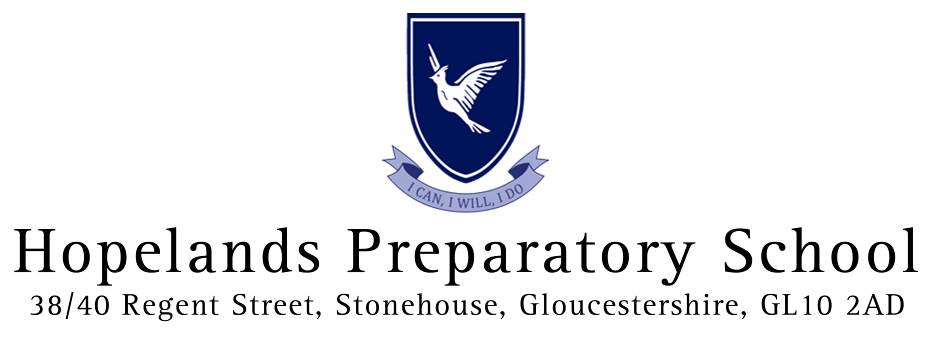 School UniformReception & Year 1Years 2 to 6SPORTS KITAll yearsNavy blue polo shirt with embroidered badgeNavy blue sweatshirt with embroidered badgeNavy blue shorts – for girls in Year 3 upwards these should be close fitting, cycling shortsNavy blue jogging bottoms – Reception only Years 1 to 6Aptus Performance Rain Jacket with embroidered badge Aptus Performance Slim Leg Training Pants with embroidered badge Girls					Navy blue coat with embroidered badgeBedford Check pinafore 	dressPale blue revere collar blouse Navy blue jumper or cardigan with embroidered badgeNavy blue long socks or tightsNavy blue scrunchies or hair bandsBoys Navy blue coat with embroidered badgeGrey trousers / shorts (summer)Sky blue polo shirt with embroidered badgeNavy blue jumper with embroidered badgeGrey socksGirlsNavy blue coat with embroidered badgeDavid Luke ECO blazer with embroidered badgeBedford Check Kilt Pale blue revere collar blouse Navy blue jumper or cardigan with embroidered badgeBoysNavy blue coat with embroidered badgeDavid Luke ECO blazer with embroidered badgeGrey trousers / shorts (summer)Pale blue non-iron shirt Navy blue jumper with embroidered badgeSchool tie